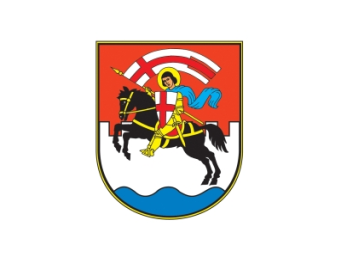         GRAD ZADAR        Upravni odjel za kulturu i športIZVJEŠĆE O IZVRŠENJU PROGRAMA JAVNIH POTREBA U KULTURI GRADA ZADRA ZA 2019. GODINUNaziv korisnikaAdresa i kontakt (telefon/mobitel/e-mail)Naziv programaMjesto i datum održavanja programaOIB i IBANDetaljan opis izvršenog programa  (mjesto i vrijeme održavanja, sudionici, autori, suradnici, rezultat i vidljivost programa)Priložiti specifikaciju troškova s priloženim računima kojima se pravdaju sredstva od Grada Zadra (iznos, datum, opis troška)FINANCIJSKO IZVJEŠĆE IZVRŠENOG PROGRAMAPriložiti dokumentaciju uz izvršeni program – isječci iz tiska, web objave, programski materijal, promidžbeni materijal, audio i video dokumentacija, ostaloMjesto i datum  ___________________________		                                     M.P.	                                            Potpis osobe ovlaštene za zastupanje 						                      _____________________________________NAMJENA SREDSTAVAISPLAĆENO IZ PRORAČUNA GRADA ZADRAISPLAĆENO IZ DRUGIH IZVORA (navesti koji izvori)UKUPAN IZNOS U KUNAMATroškovi plaća za zaposleneAutorski honorari (za koliko osoba)Ugovori o djelu (za koliko osoba)Izdaci za reprezentaciju (hrana i piće)Dnevnice Putni troškovi (za koliko osoba) – priznaje se 2 kn /km i uključuju gorivo, cestarinu, amortizaciju..Poštanski troškovi i takseGrafičke usluge i usluge kopiranjaPromidžba i informiranje Sitan inventar Kotizacija Uredski materijal i ost. materijal. rashodiNabava opreme Najamnina Režijski troškovi (plin, struja, voda, telefonski troškovi…)Ostali troškovi U K U P N O 